Приложение №1. Блины на Масленицу по дням недели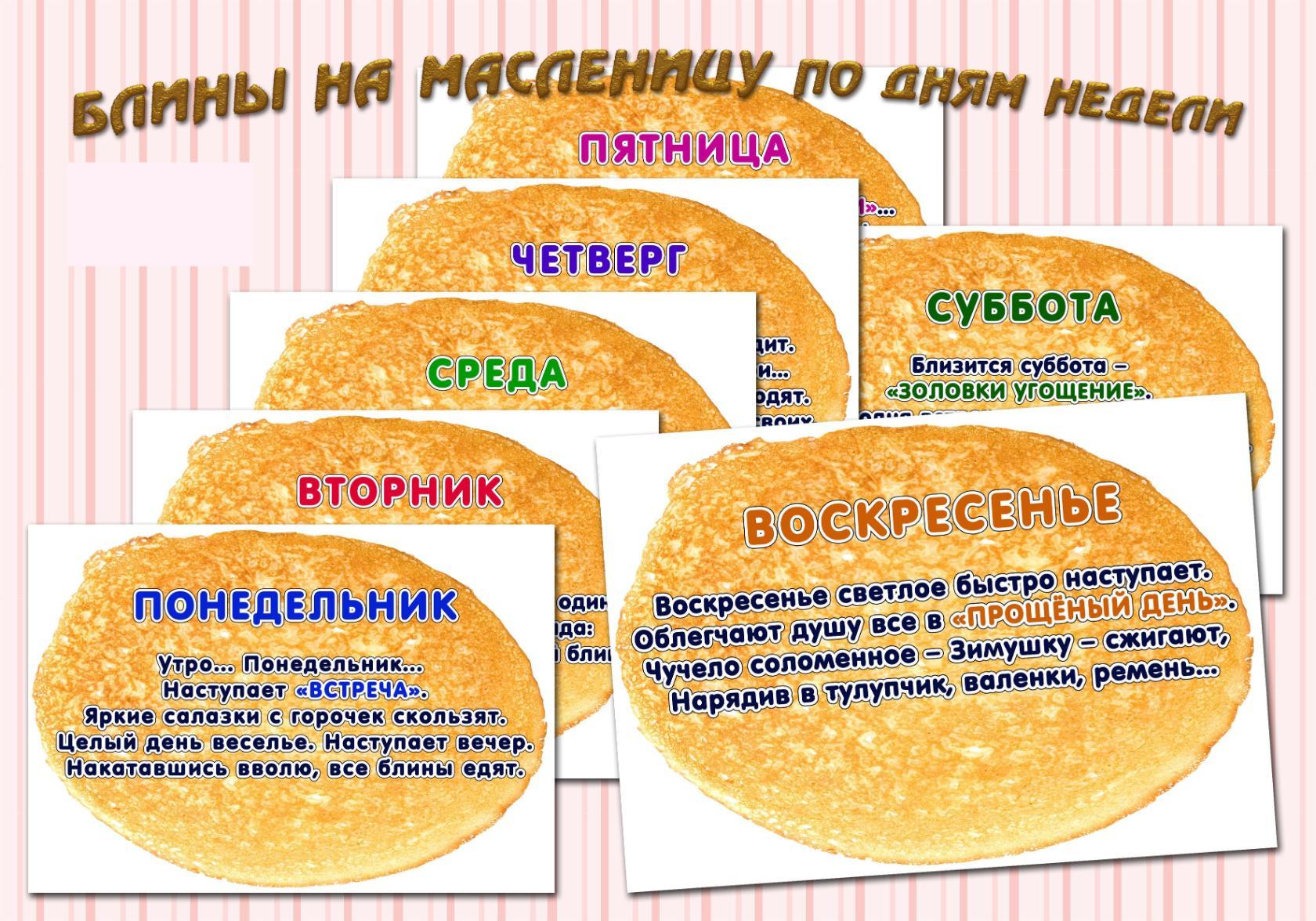 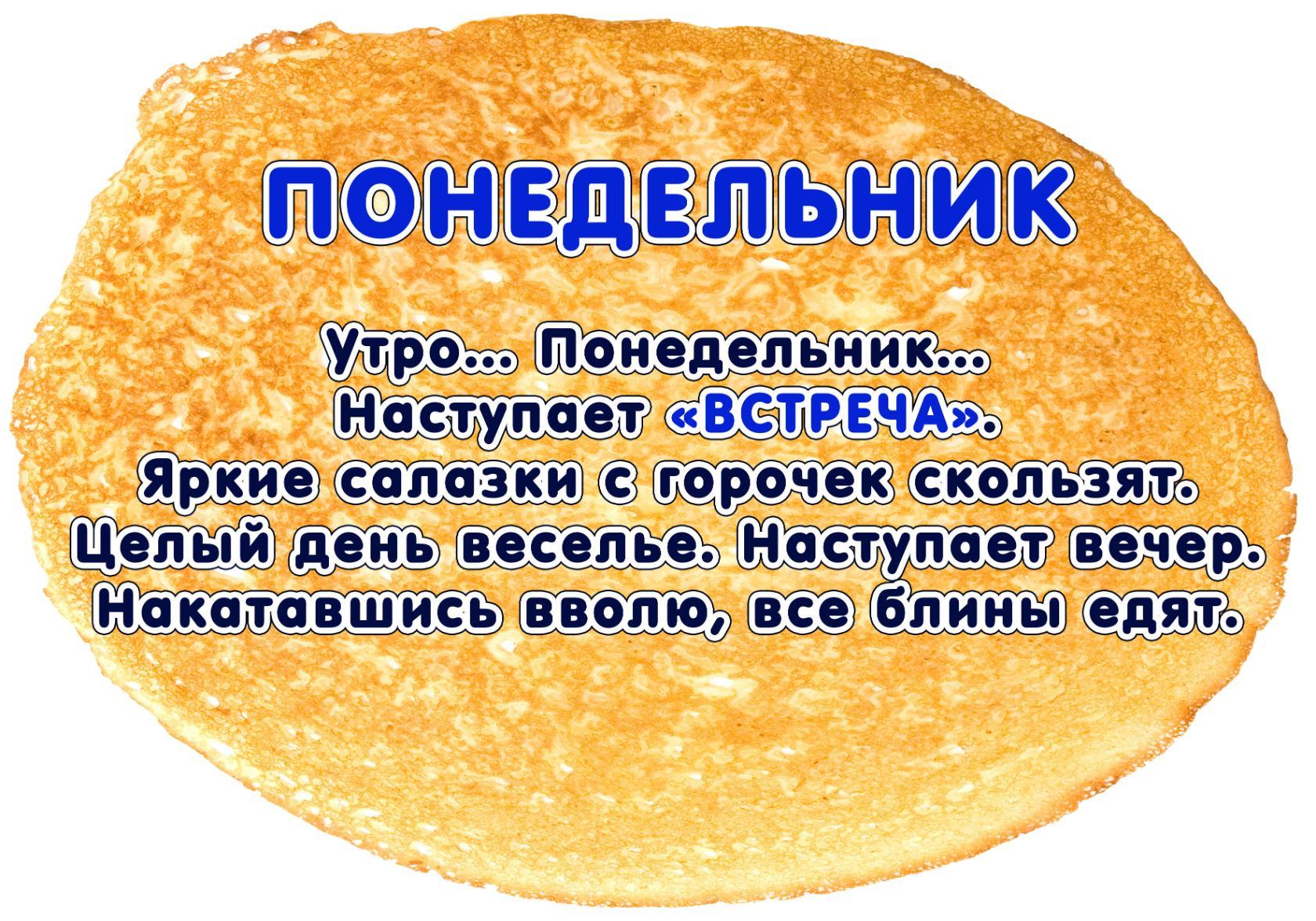 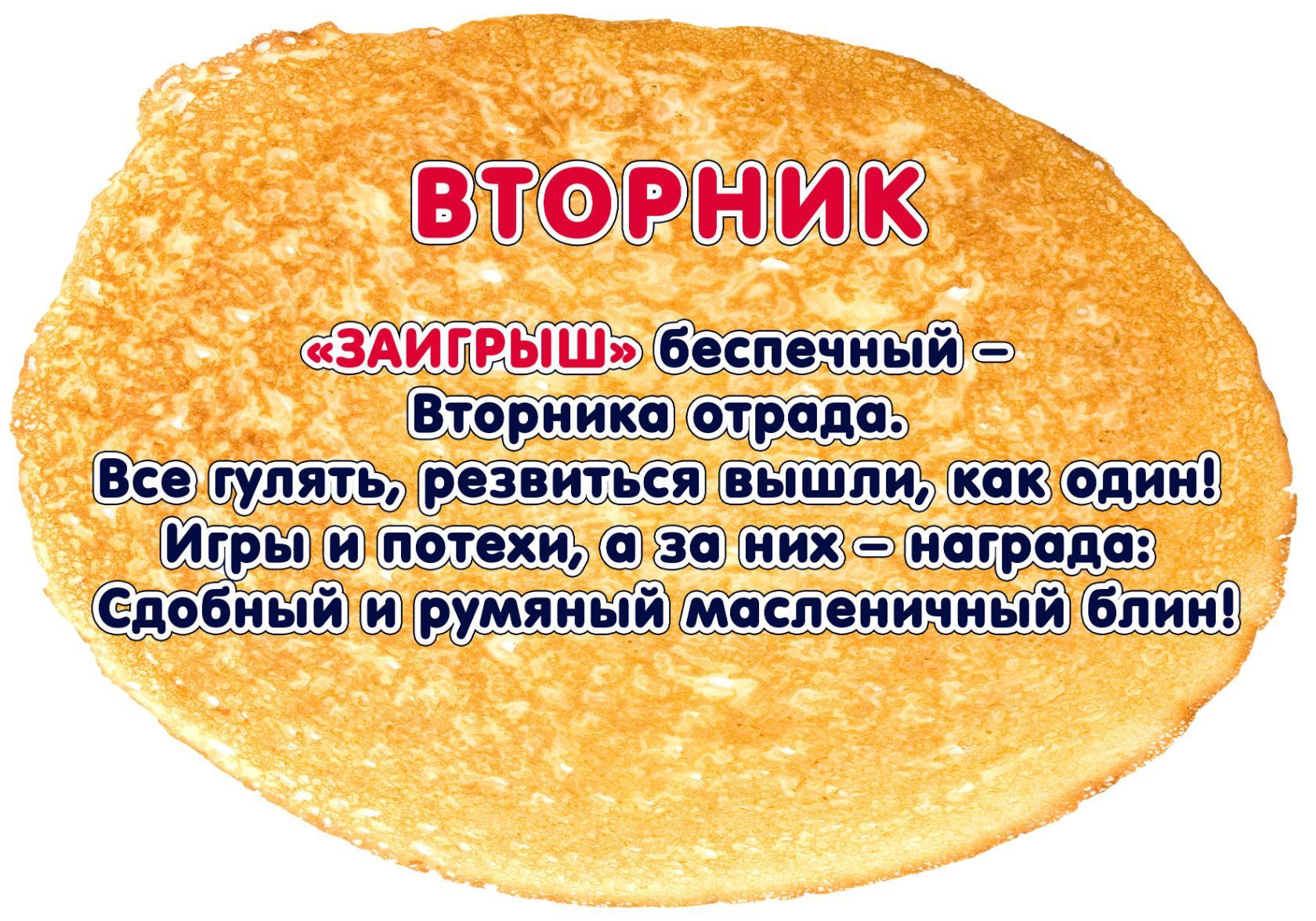 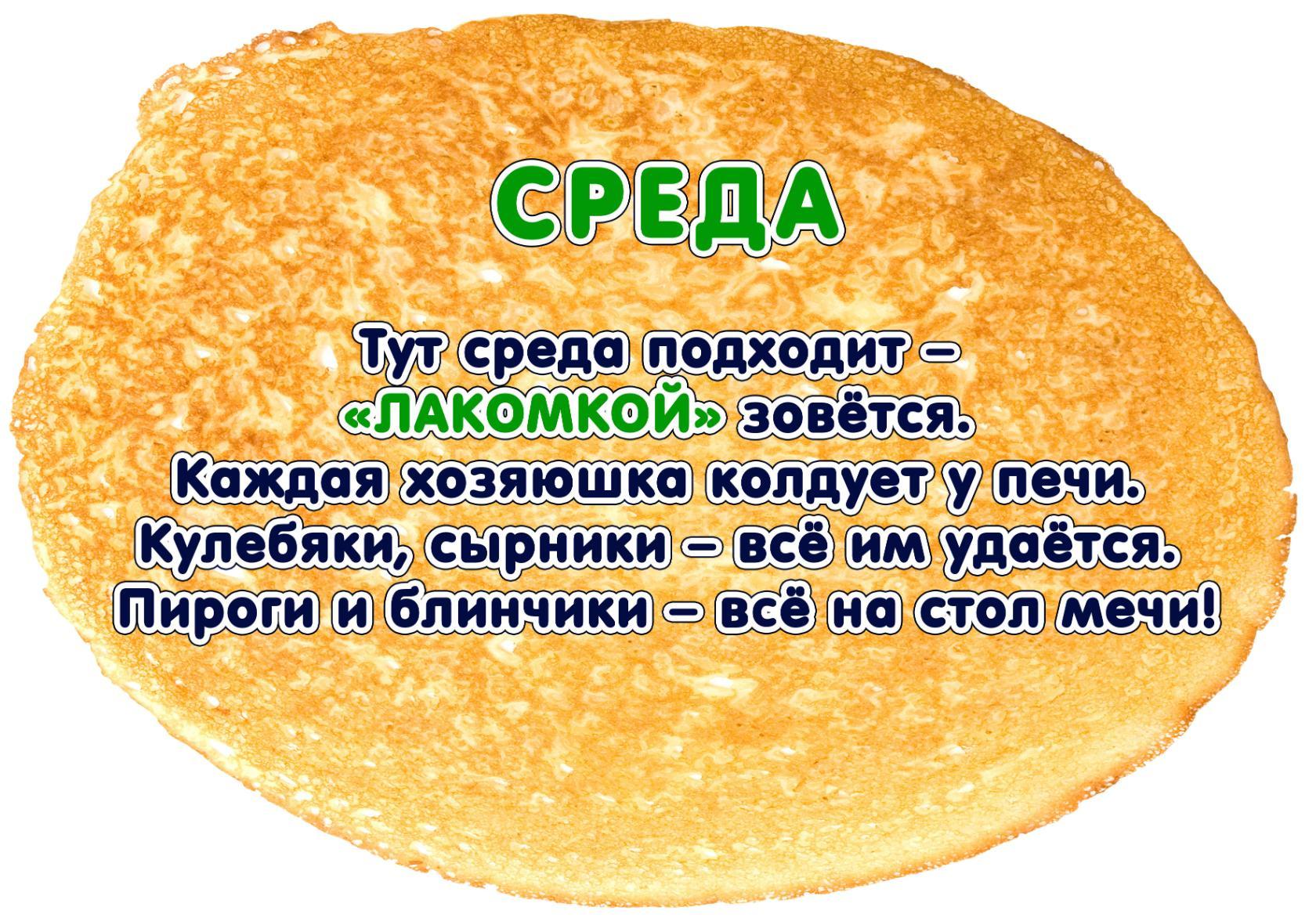 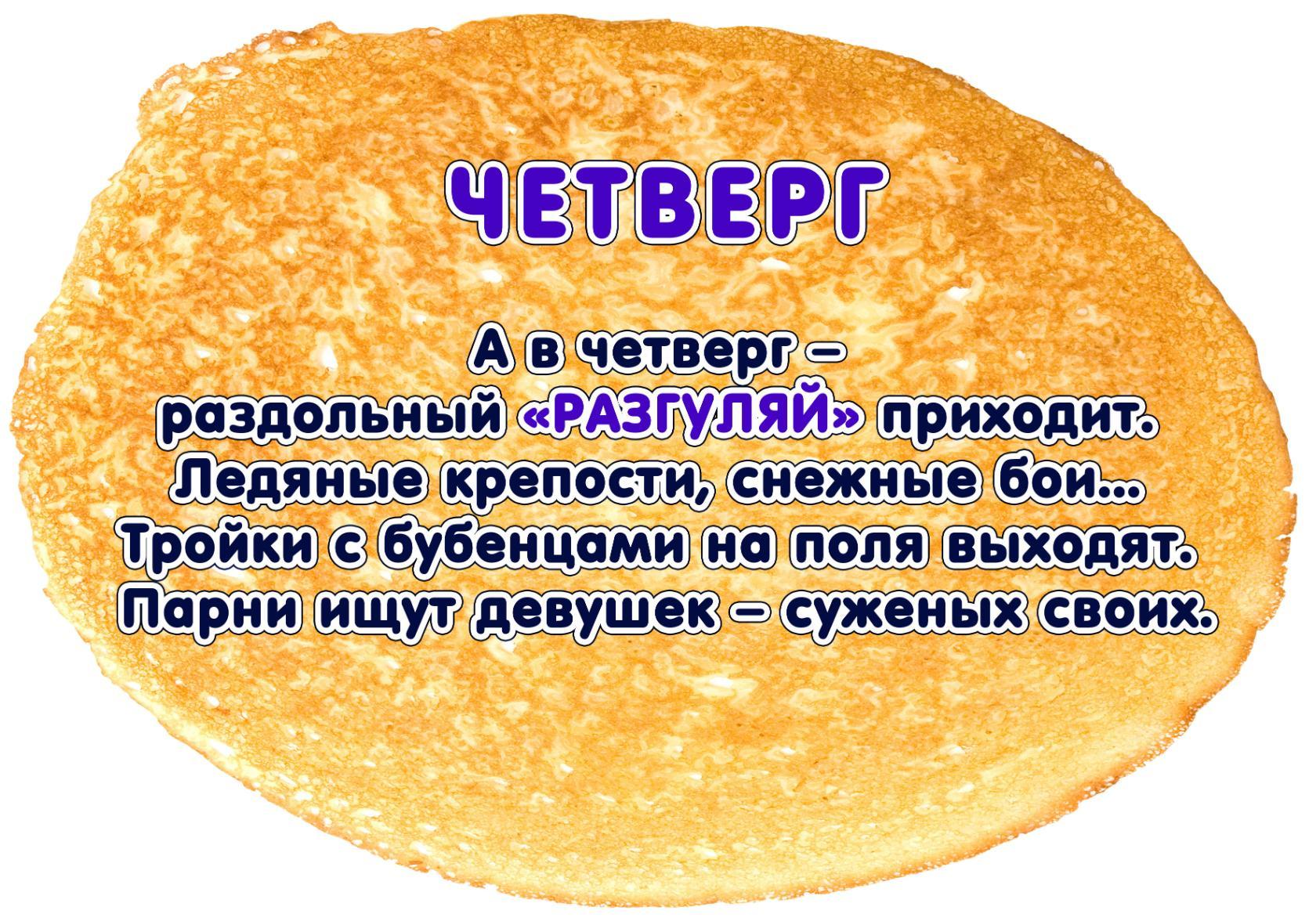 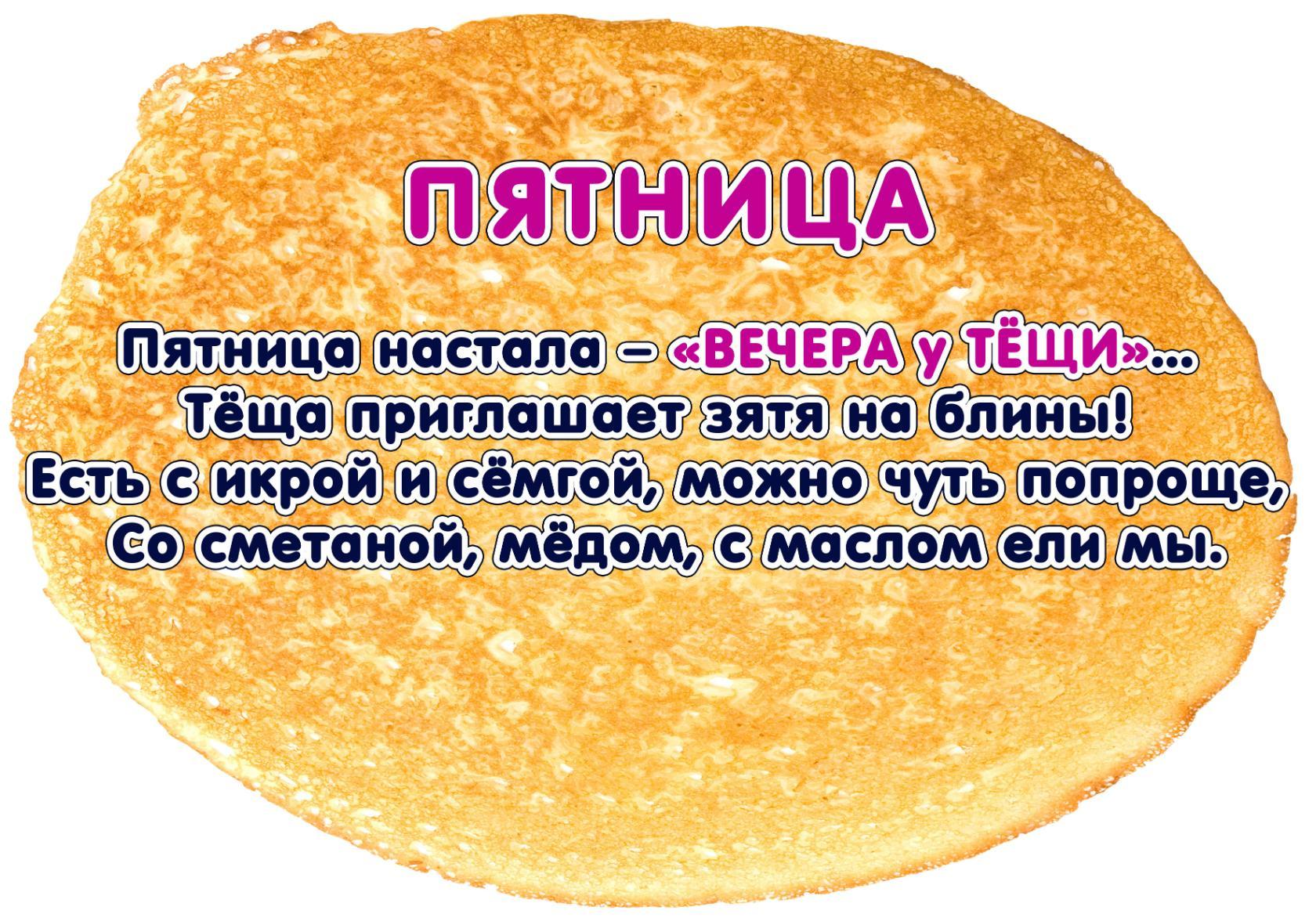 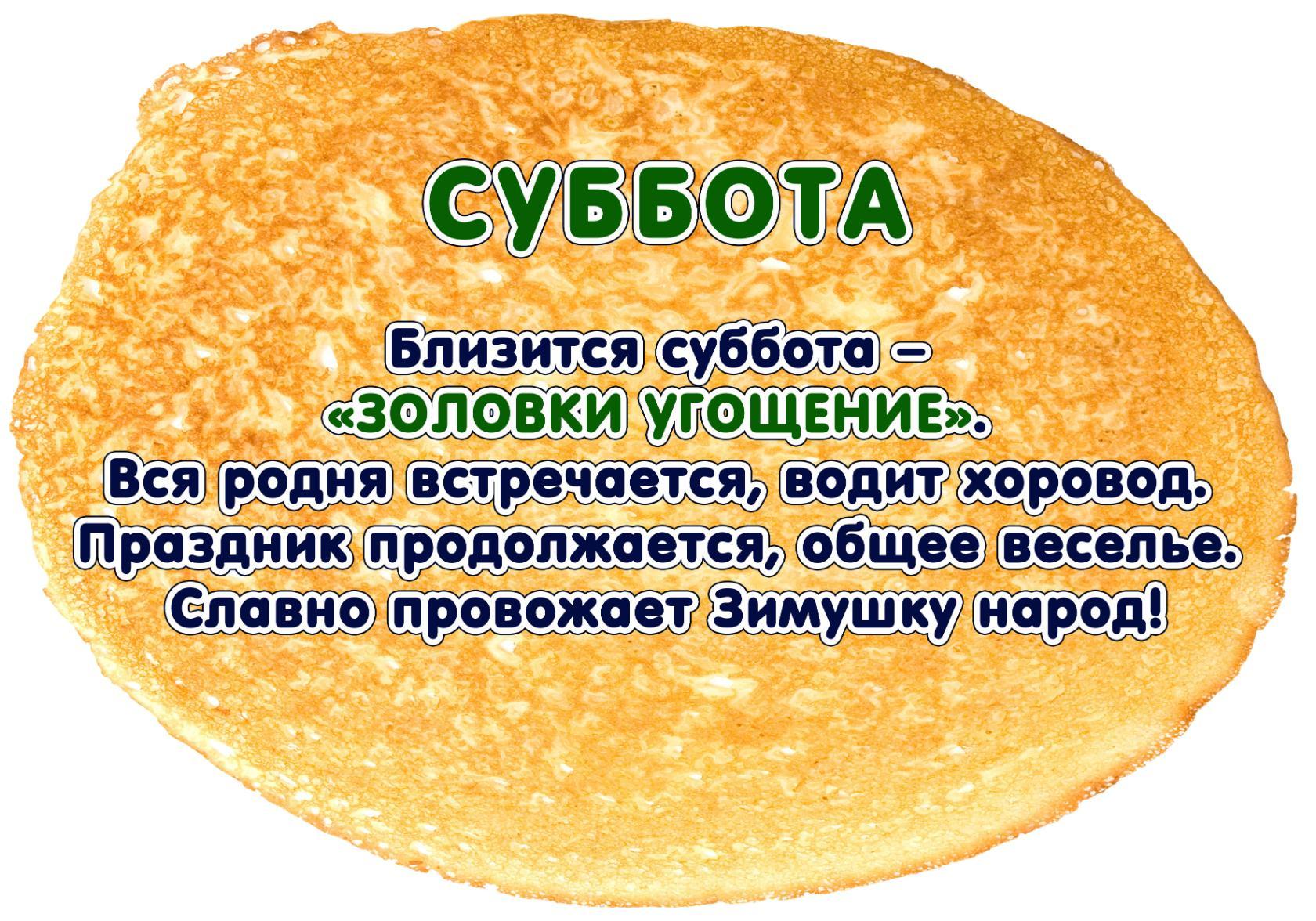 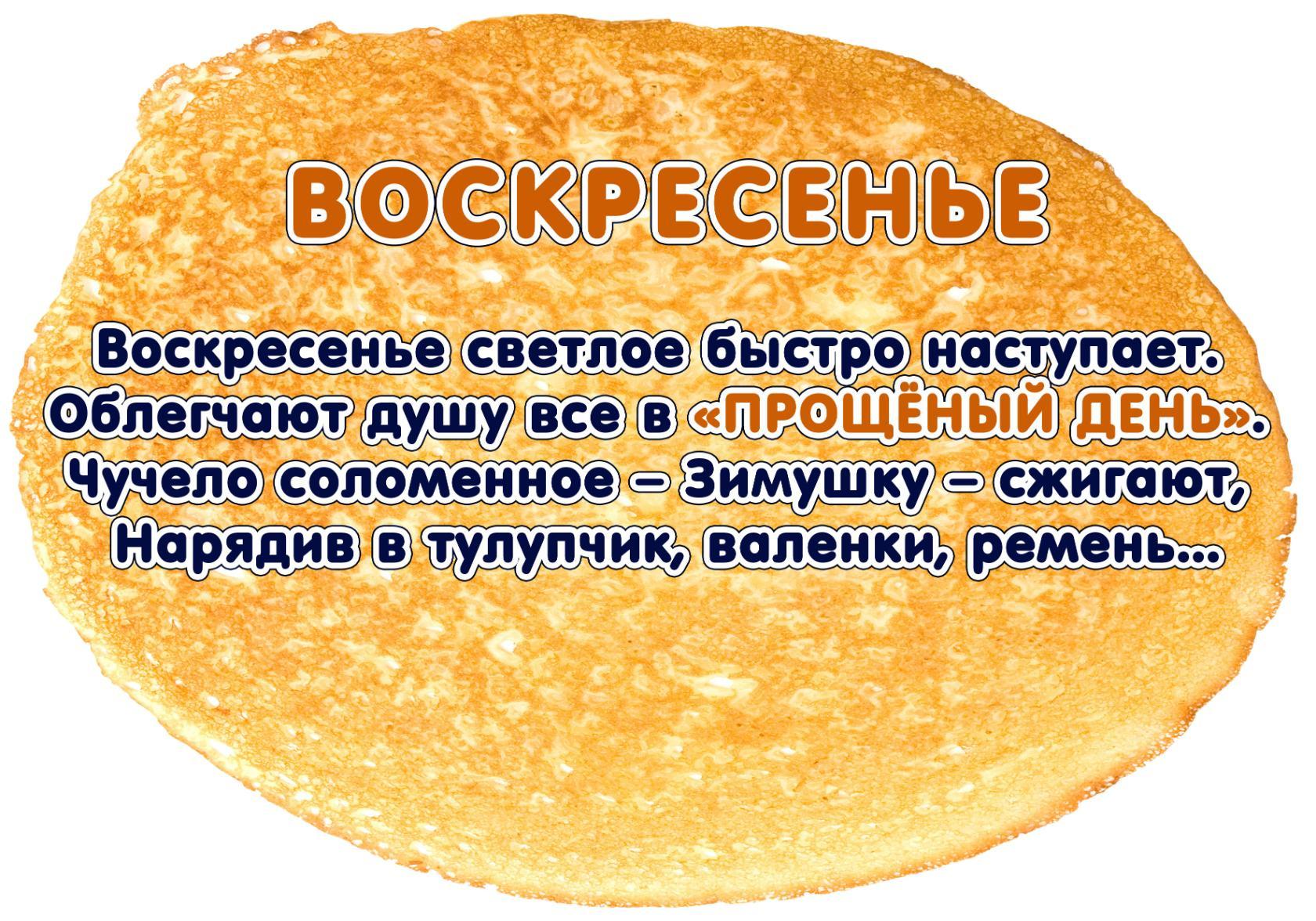 